CENTRIC Postdoctoral Research Associate (PRA) Progress Report: completed by PRA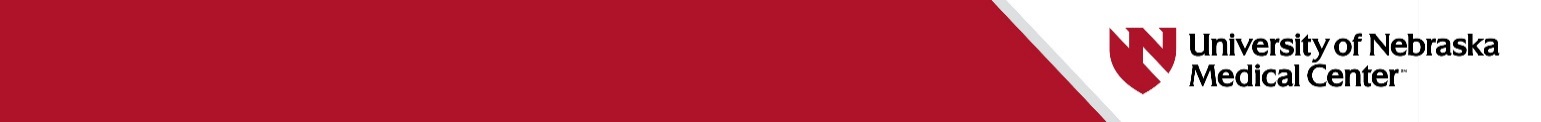 (Please inlcude your CV with new information since your hire/last review highlighted)Date:_________________Postdoc Name: _________________UNMC College of NursingExpectations:Submit an Individual Development Plan (IDP) within 3 months of entrance to the program. Complete Responsible Conduct of Research (RCR) training within first 6 months of assignment (if needed).  Devote 100% effort to research activities unless a different allocation negotiated. Remain current on all required regulatory training based on your project and institutional requirements. (examples: CITI training)Meet with primary mentor weekly and other mentors as needed to discuss progress and concerns. Meet with mentoring team every 6 months.Yes ____		No____Meet (along with your mentor[s]) with the chair of the CENTRIC Postdoc Committee at least twice year (every 6 months). Submit an annual written report to be reviewed by the CENTRIC Postdoc Committee prior to submission to UNMC Office of Postdoctoral EducationJoin or continue active participation in a regional or national professional organization that supports your research efforts.Yearly Outcomes:Give a minimum of one research presentation per year (e.g., conference, meeting, seminar, or brown bag).Attend/Watch a minimum of 8 out of 12 monthly lectures/seminars that support your research.Submit a grant proposal as Principal Investigator to NIH or other appropriate funding source each year or until funding is received.Submit a minimum of two refereed journal articles as first author.Submit a minimum of one abstract for a presentation at a regional or national research conference. Other:Honors receivedResearch CollaboratorsProfessional Service ActivitiesSignatures: Postdoctoral Research Associate	sign ________________________ print ____________________Mentor					sign ________________________ print ____________________CENTRIC Post-doc Chair		sign ________________________ print ____________________Date IDP completed:Date RCR completed:Activity% time allocatedResearchRequired trainingDate completedDate completed:Date received by Postdoc chair:Complete?      YES    or      NOOrganizationRoleType Presentation Title AuthorsDateType Title DateAward Title AuthorsFunded?Journal Title AuthorsPublished?ConferenceTitle DateTitle DateNameDept.TypeRole